АО «Корпорация «Тактическое ракетное вооружение»АКЦИОНЕРНОЕ ОБЩЕСТВО«ЦЕНТРАЛЬНОЕ КОНСТРУКТОРСКОЕ БЮРО АВТОМАТИКИ»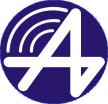 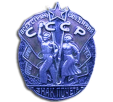 (АО «ЦКБА»)проспект Космический, 24а, г. Омск, Россия,  644027Тел.: (3812)53-98-30, факс: (3812)57-19-84 E-mail: ckba@omsknet.ru,www.ckba.net,ОКПО 07509764 ОГРН 1085543005976 ИНН/КПП 5506202219/554250001JOINT STOCK COMPANY «CENTRAL DESIGN BUREAU OF AUTOMATICS»24а, Kosmichesky pr, Omsk, Russia, 644027                       Phone: (3812) 53-98-30   Fax: (3812) 57-19-84г. Омск			    Время проведения:15:15 часов   (Омского времени)ПРОТОКОЛрассмотрения единственной котировочной заявки Председатель комиссии – А.М. Фёдоров.Члены комиссии: А.М. Фёдоров, А.Г. Качнов, Р.В. Аксёнов, Л.Н. Ярославская, А.Е. Яковлева,           Т.Л. Коваль, А.В. Мельников, О.А. Прокопьева, М.В. Мачулина.Секретарь – И.И. СтоляроваПрисутствовали: А.М. Фёдоров, М.В. Мачулина, А.Г. Качнов, А.В. Мельников, А.Е. Яковлева,              Т.Л. Коваль, Р.В. Аксёнов, Л.Н. Ярославская.Отсутствовали: О.А. Прокопьева.Кворум имеется.Повестка дня: Рассмотрение единственной котировочной заявки и подведение итога запроса котировок в электронной форме на право заключения договора на поставку консольного крана на колонне с электроталью «ASSISTANT AS10-3.5», по размещенному в единой информационной системе (ЕИС) Извещению № 31807303461 от 14 декабря 2018 года.	Заказчик: АО «ЦКБА», находящееся по адресу: 644027, г. Омск, проспект Космический, дом 24а.	1. Место оказания услуг: 644027, г. Омск, пр-т Космический, дом 24б. 	2. Начальная  (максимальная)  цена  договора: 4 660 000 (Четыре миллиона шестьсот шестьдесят тысяч) рублей 00 копеек с учетом НДС.3. Предложения Участников принимались на электронной торговой площадке "АСТ ГОЗ" в сети «Интернет» по адресу: http://www.astgoz.ru до 06:00 часов (по московскому времени) 27 декабря 2018 года.               4. До окончания указанного в извещении срока подачи поступила одна котировочная заявка:РЕШИЛИ:     1. Запрос котировок в электронной форме по Извещению № 31807303461 от 14 декабря 2018 года на право заключения договора на поставку консольного крана на колонне с электроталью «ASSISTANT AS10-3.5» признать не состоявшимся на основании п. 1.1. ч. 1 ст. 27 гл. 7 «Положение о закупке товаров, работ, услуг АО «ЦКБА».    2. В соответствии с ч. 22 ст. 32 главы 8 «Положение о закупке товаров, работ, услуг АО «ЦКБА», заключить договор на поставку консольного крана на колонне с электроталью «ASSISTANT AS10-3.5» с единственным Участником № 55477 на сумму 4 656 000 (Четыре миллиона шестьсот пятьдесят шесть тысяч) рублей 00 копеек с учетом НДС, на условиях извещения о проведении запроса котировок, проекта договора и заявки, поданной Участником № 55477.ГОЛОСОВАЛИ:№ п/пИдентификационный номер УчастникаДата и время подачи заявкиОбщая цена           Заявки, рубли (с учетом НДС)Соответствие ЗаявкиУчастника требованиям  извещения (в том числе наличие основных сведений и условий исполнения договора)15547726.12.2018     10:084 656 000,00Заявка соответствует требованиям извещения«за»-888членов Закупочной комиссиичленов Закупочной комиссии«против»----членов Закупочной комиссиичленов Закупочной комиссии«воздержались»----членов Закупочной комиссиичленов Закупочной комиссииПредседатель комиссии Председатель комиссии Председатель комиссии Председатель комиссии            ____________(27.12.18)_           ____________(27.12.18)_А.М. ФёдоровЧлены Закупочной комиссии:Члены Закупочной комиссии:Члены Закупочной комиссии:____________(27.12.18)_____________(27.12.18)_____________(27.12.18)_А.Е. Яковлева____________(27.12.18)_____________(27.12.18)_____________(27.12.18)_М.В. МачулинаСекретарь Закупочной комиссииСекретарь Закупочной комиссииСекретарь Закупочной комиссии____________(27.12.18)_____________(27.12.18)_____________(27.12.18)_____________(27.12.18)_____________(27.12.18)_____________(27.12.18)_____________(27.12.18)_____________(27.12.18)_____________(27.12.18)_____________(27.12.18)_____________(27.12.18)_____________(27.12.18)_____________(27.12.18)_____________(27.12.18)_____________(27.12.18)_____________(27.12.18)_____________(27.12.18)_____________(27.12.18)_А.Г. Качнов Р.В. АксёновА.В. МельниковТ.Л. КовальЛ.Н. ЯрославскаяИ.И. Столярова